ОТКРЫТОЕ АКЦИОНЕРНОЕ ОБЩЕСТВО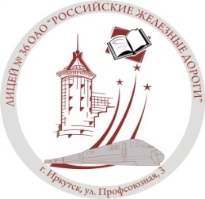 «РОССИЙСКИЕ ЖЕЛЕЗНЫЕ ДОРОГИ»ЧАСТНОЕ ОБЩЕОБРАЗОВАТЕЛЬНОЕ УЧРЕЖДЕНИЕ«ЛИЦЕЙ № 36 ОАО «РЖД»Заявка кандидата на должностьлидера ученического самоуправления ЛицеяЯ, ___________________________________ученик (ца)__________класса, заявляю свою кандидатуру на должность лидера ученического самоуправления Лицея.  Проблем с успеваемостью и конфликтных отношений с участниками образовательных отношений (администрацией, учителями, учениками, родителями) не имею.  Обучаюсь в Лицее № 36 более двух лет. Прилагаю предвыборную программу и список своей команды самоуправления.Куратор                                                                                  _____________________________Завуч по ВР                                                                           _____________________________ДолжностьФИОКлассПредседатель интеллект-палатыПредседатель спортивного сектораПредседатель интеллектуального сектораПредседатель трудового сектораПредседатель информационного сектораПредседатель творческого сектораПредседатель совета учащихся (старостата)